РАСПОРЯЖЕНИЕ14.01.2019г.                                                                                              № 01- Р Об  уточнении  адреса           В связи  с упорядочением  почтовых  адресов  в МО СП  «сельсовет  Зубутли – Миатлинский», земельному  участку  с кадастровым  номером  05:06:000007:4364  и расположенному на нём жилому дому с кадастровым номером 05:06:000007:4367,  принадлежащий гр.Магомедову Ибрагиму Магомедрашидовичу,  присвоить  адрес: РД , Кизилюртовский  район, с.Зубутли – Миатли,  ул. Шарудина Магомедалиева,  д.12.Глава  МО СП  «сельсовет                                                               А. Г. Султанов                                              Зубутли - Миатлинский»РАСПОРЯЖЕНИЕ16.01.2019г.                                                                                              №03 - Р О присвоении  адреса           В связи  с упорядочением  почтовых  адресов  в МО СП  «сельсовет  Зубутли – Миатлинский», земельному  участку  с кадастровым  номером  05:06:000007:1847 и расположенному на нём зданию ДЮСШ (Детская Юношеская Спортивная Школа)  с кадастровым номером 05:06:000007:2286,  присвоить  адрес: РД , Кизилюртовский  район, с.Зубутли – Миатли,  ул. Ленина,  д.77 «С».Глава  МО СП                                                                              А.Г.СултановРАСПОРЯЖЕНИЕ04.02.2019г.                                                                                              №04  - Р Об  уточнении  адресов           В связи  с упорядочением  почтовых  адресов  в МО СП  «сельсовет  Зубутли – Миатлинский», земельному  участку  с кадастровым  номером  05:06:000007:1994 и расположенному на нём жилому дому с кадастровым номером 05:06:000007:4175  принадлежащей гр.Магомедовой Хавре Мирзабеговне,  присвоить  адрес: РД , Кизилюртовский  район, с.Зубутли – Миатли,  ул. Махмуда,  д.80 «а».Глава  МО СП  «сельсовет                                                               А. Г. Султанов                                              Зубутли - Миатлинский»РАСПОРЯЖЕНИЕ05.02.2019г.                                                                                              № 05- Р О праздновании Дня вывода советских войск из Афганистана и Дня Защитника ОтечестваВ связи с наступающими праздниками 15 февраля – День вывода советских войск из Афганистана и 23 февраля – День защитника отечества:Провести  21.02.2019г. культурное мероприятие, приуроченное к празднованию «Вывода советских войск из Афганистана – 15 февраля». На мероприятие пригласить всех участников Афганских событий.Провести культурное мероприятие, посвящённое ко  «Дню Защитника Отечества - 23 февраля» с приглашением  Ветеранов  МВД и Труда. Для проведения культурно-массовых, праздничных мероприятий пригласить работников Районного Дома Культуры и зав. Отделом Культуры МР «Кизилюртовский район». Также для организации проведения праздничных мероприятий  пригласить школьников ЗМСОШ.Бухгалтеру Каримовой З.Г выделить для проведения праздничных  мероприятий  и награждения приглашённых подарками, денежные средства в сумме - 20000 тыс.рублей  директору  МКУ ЗМ КДЦ  Магомедовой Хадижат М.            Контроль исполнения настоящего Распоряжения оставляю за собой.Глава  МО СП  «сельсовет                                                               А. Г. Султанов                                              Зубутли - Миатлинский»РАСПОРЯЖЕНИЕ12.02.2019г.                                                                                              № 06- Р Об  уточнении  адреса           В связи  с упорядочением  почтовых  адресов  в МО СП  «сельсовет  Зубутли – Миатлинский», земельному  участку  с кадастровым  номером  05:06:000007:531 и расположенному на нём жилому дому,  принадлежащий гр.Мухудадаеву  Мухудада Абубасировичу,  присвоить  адрес: РД , Кизилюртовский  район, с.Зубутли – Миатли,  ул.Хизроева,  д.1.Глава  МО СП  «сельсовет                                                               А. Г. Султанов                                              Зубутли - Миатлинский»РАСПОРЯЖЕНИЕ18.02.2019г.                                                                                              № 07- Р Об  уточнении  адреса           В связи  с упорядочением  почтовых  адресов  в МО СП  «сельсовет  Зубутли – Миатлинский», земельному  участку  с кадастровым  номером  05:06:000007:1141  и расположенному на нём жилому дому,  принадлежащий гр. Закарияеву Нухидину Каримудиновичу,  присвоить  адрес: РД, Кизилюртовский  район, с.Зубутли – Миатли,  ул. Гагарина ,  д.14 «а».Глава  МО СП  «сельсовет                                                               А. Г. Султанов                                              Зубутли - Миатлинский»19.02.2019 года                                                                                           №08-РРАСПОРЯЖЕНИЕОб уточнении места расположения земельного участка, находящегося по ул.Дружбы, № 49 «а» с.Зубутли-Миатли, Кизилюртовского района РДНа основании материалов уточнения местоположения земельного участка, предоставленных отделом архитектуры, градостроительства и земельных отношений,  в целях исправления кадастровой ошибки:1.Уточнить в существующих площадях в соответствии с предоставленной       схемой расположения на кадастровом плане территории     месторасположения земельного участка с кадастровым номером      05:06:000007:1792, находящегося по адресу: РД, Кизилюртовский     район, с.Зубутли-Миатли, ул.Дружбы, д.49 «а».2.Газимагомедовой С.Р. обеспечить внесение изменений в      градостроительную земельную и кадастровую документацию. Глава МО СП                                                                               А.Г.Султанов РАСПОРЯЖЕНИЕ25.02.2019г.                                                                                              №09  - Р Об  уточнении  адреса           В связи  с упорядочением  почтовых  адресов  в МО СП  «сельсовет  Зубутли – Миатлинский», земельному  участку  с кадастровым  номером  05:06:000007:4372  и расположенному на нём жилому дому с кадастровым номером 05:06:000007:4371,  принадлежащий гр.Рашидову Гасану Рашидовичу,  присвоить  адрес: РД , Кизилюртовский  район, с.Зубутли – Миатли,  ул. Пушкина,  д.1 «б».Глава  МО СП  «сельсовет                                                               А. Г. Султанов                                              Зубутли - Миатлинский»27.02.2019 года                                                                              №10-РРАСПОРЯЖЕНИЕО выездеВ связи с выездом на лечение за пределы Республики Дагестан с 01 марта по 06 марта 2019 года, выхожу в отпуск без сохранения заработной платы и исполнение своих обязанностей возлагаю на заместителя-секретаря Умарову Рупият Гаджиявовну. Глава МО СП                                                                               А.Г.Султанов27.02. 2019 года                                                                              №11-РРАСПОРЯЖЕНИЕО назначении подотчётных лиц С целью упорядочения учёта выдачи, расходования и отчёта подотчётных сумм работниками администрации:1.Утвердить список подотчётных лиц администрации, которым могут быть выданы денежные средства в подотчёт на приобретение товарно-материальных ценностей, оплаты прочих расходов : 1.Мусаев Т.М – заместитель главы 2.Умарова Р.Г. – заместитель – секретарь 3.Казанбиева М.И. – счетовод-кассир 4.Каримова З.Г. – бухгалтер 5.Усманова С.М. – директор МКУ КДЦЗМ.Контроль исполнения настоящего Распоряжения оставляю за собой. Глава МО СП                                                                               А.Г.Султанов 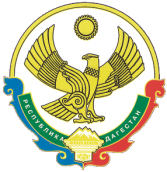 АДМИНИСТРАЦИЯ МУНИЦИПАЛЬНОГО ОБРАЗОВАНИЯСЕЛЬСКОЕ  ПОСЕЛЕНИЕ «СЕЛЬСОВЕТ ЗУБУТЛИ-МИАТЛИНСКИЙ»КИЗИЛЮРТОВСКОГО РАЙОНА РДАДМИНИСТРАЦИЯ МУНИЦИПАЛЬНОГО ОБРАЗОВАНИЯСЕЛЬСКОЕ  ПОСЕЛЕНИЕ «СЕЛЬСОВЕТ ЗУБУТЛИ-МИАТЛИНСКИЙ»КИЗИЛЮРТОВСКОГО РАЙОНА РДАДМИНИСТРАЦИЯ МУНИЦИПАЛЬНОГО ОБРАЗОВАНИЯСЕЛЬСКОЕ  ПОСЕЛЕНИЕ «СЕЛЬСОВЕТ ЗУБУТЛИ-МИАТЛИНСКИЙ»КИЗИЛЮРТОВСКОГО РАЙОНА РДАДМИНИСТРАЦИЯ МУНИЦИПАЛЬНОГО ОБРАЗОВАНИЯСЕЛЬСКОЕ  ПОСЕЛЕНИЕ «СЕЛЬСОВЕТ ЗУБУТЛИ-МИАТЛИНСКИЙ»КИЗИЛЮРТОВСКОГО РАЙОНА РДАДМИНИСТРАЦИЯ МУНИЦИПАЛЬНОГО ОБРАЗОВАНИЯСЕЛЬСКОЕ  ПОСЕЛЕНИЕ «СЕЛЬСОВЕТ ЗУБУТЛИ-МИАТЛИНСКИЙ»КИЗИЛЮРТОВСКОГО РАЙОНА РДАДМИНИСТРАЦИЯ МУНИЦИПАЛЬНОГО ОБРАЗОВАНИЯСЕЛЬСКОЕ  ПОСЕЛЕНИЕ «СЕЛЬСОВЕТ ЗУБУТЛИ-МИАТЛИНСКИЙ»КИЗИЛЮРТОВСКОГО РАЙОНА РДАДМИНИСТРАЦИЯ МУНИЦИПАЛЬНОГО ОБРАЗОВАНИЯСЕЛЬСКОЕ  ПОСЕЛЕНИЕ «СЕЛЬСОВЕТ ЗУБУТЛИ-МИАТЛИНСКИЙ»КИЗИЛЮРТОВСКОГО РАЙОНА РДАДМИНИСТРАЦИЯ МУНИЦИПАЛЬНОГО ОБРАЗОВАНИЯСЕЛЬСКОЕ  ПОСЕЛЕНИЕ «СЕЛЬСОВЕТ ЗУБУТЛИ-МИАТЛИНСКИЙ»КИЗИЛЮРТОВСКОГО РАЙОНА РДАДМИНИСТРАЦИЯ МУНИЦИПАЛЬНОГО ОБРАЗОВАНИЯСЕЛЬСКОЕ  ПОСЕЛЕНИЕ «СЕЛЬСОВЕТ ЗУБУТЛИ-МИАТЛИНСКИЙ»КИЗИЛЮРТОВСКОГО РАЙОНА РДАДМИНИСТРАЦИЯ МУНИЦИПАЛЬНОГО ОБРАЗОВАНИЯСЕЛЬСКОЕ  ПОСЕЛЕНИЕ «СЕЛЬСОВЕТ ЗУБУТЛИ-МИАТЛИНСКИЙ»КИЗИЛЮРТОВСКОГО РАЙОНА РДАДМИНИСТРАЦИЯ МУНИЦИПАЛЬНОГО ОБРАЗОВАНИЯСЕЛЬСКОЕ  ПОСЕЛЕНИЕ «СЕЛЬСОВЕТ ЗУБУТЛИ-МИАТЛИНСКИЙ»КИЗИЛЮРТОВСКОГО РАЙОНА РДАДМИНИСТРАЦИЯ МУНИЦИПАЛЬНОГО ОБРАЗОВАНИЯСЕЛЬСКОЕ  ПОСЕЛЕНИЕ «СЕЛЬСОВЕТ ЗУБУТЛИ-МИАТЛИНСКИЙ»КИЗИЛЮРТОВСКОГО РАЙОНА РДАДМИНИСТРАЦИЯ СЕЛЬСКОГО  ПОСЕЛЕНИЯ«СЕЛЬСОВЕТ ЗУБУТЛИ-МИАТЛИНСКИЙ»ИНН 0516011327, ОГРН 1120546000387 , ул.Ленина, 72, с.Зубутли-Миатли Республики Дагестан,Российская Федерация, 368115 zubutli.miatli@mail.ruАДМИНИСТРАЦИЯ СЕЛЬСКОГО  ПОСЕЛЕНИЯ«СЕЛЬСОВЕТ ЗУБУТЛИ-МИАТЛИНСКИЙ»ИНН 0516011327, ОГРН 1120546000387 , ул.Ленина, 72, с.Зубутли-Миатли Республики Дагестан,Российская Федерация, 368115 zubutli.miatli@mail.ruАДМИНИСТРАЦИЯ МУНИЦИПАЛЬНОГО ОБРАЗОВАНИЯСЕЛЬСКОЕ  ПОСЕЛЕНИЕ «СЕЛЬСОВЕТ ЗУБУТЛИ-МИАТЛИНСКИЙ»КИЗИЛЮРТОВСКОГО РАЙОНА РДАДМИНИСТРАЦИЯ МУНИЦИПАЛЬНОГО ОБРАЗОВАНИЯСЕЛЬСКОЕ  ПОСЕЛЕНИЕ «СЕЛЬСОВЕТ ЗУБУТЛИ-МИАТЛИНСКИЙ»КИЗИЛЮРТОВСКОГО РАЙОНА РДАДМИНИСТРАЦИЯ СЕЛЬСКОГО  ПОСЕЛЕНИЯ«СЕЛЬСОВЕТ ЗУБУТЛИ-МИАТЛИНСКИЙ»ИНН 0516011327, ОГРН 1120546000387 , ул.Ленина, 72, с.Зубутли-Миатли Республики Дагестан,Российская Федерация, 368115 zubutli.miatli@mail.ruАДМИНИСТРАЦИЯ СЕЛЬСКОГО  ПОСЕЛЕНИЯ«СЕЛЬСОВЕТ ЗУБУТЛИ-МИАТЛИНСКИЙ»ИНН 0516011327, ОГРН 1120546000387 , ул.Ленина, 72, с.Зубутли-Миатли Республики Дагестан,Российская Федерация, 368115 zubutli.miatli@mail.ruАДМИНИСТРАЦИЯ СЕЛЬСКОГО  ПОСЕЛЕНИЯ«СЕЛЬСОВЕТ ЗУБУТЛИ-МИАТЛИНСКИЙ»ИНН 0516011327, ОГРН 1120546000387 , ул.Ленина, 72, с.Зубутли-Миатли Республики Дагестан,Российская Федерация, 368115 zubutli.miatli@mail.ruАДМИНИСТРАЦИЯ СЕЛЬСКОГО  ПОСЕЛЕНИЯ«СЕЛЬСОВЕТ ЗУБУТЛИ-МИАТЛИНСКИЙ»ИНН 0516011327, ОГРН 1120546000387 , ул.Ленина, 72, с.Зубутли-Миатли Республики Дагестан,Российская Федерация, 368115 zubutli.miatli@mail.ru